The Story of Redemption: Exodus 15:22-27Thinking back on this week’s sermon, was there anything you heard for the first time or that caught your attention, challenged, or confused you?

Finally finding water after three days and having it be undrinkable had to be difficult for the Israelites.  What do you find hardest to swallow in your life right now?  How can others help?

The Israelites weren’t just experiencing suffering, they had a legitimate unmet need.  What is a need you have in your life that has thus far gone unmet, and has that need changed the way you relate to God or others?

Moses and the Israelites were experiencing the same need for water, but their reactions were very different.  How can we train ourselves (and our families) to respond like Moses?

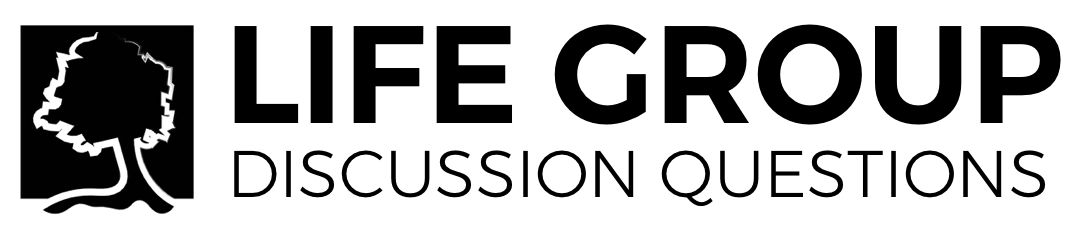 What would point to a Christians grumbling crossing the line into sin?

something “sweet”.  How can we protect ourselves from becoming bitter without pretending that we don’t suffer?

Verse 25 tells us that God “tested” the Israelites.  Following the analogy of God as our Father, if you were to teach a parenting class, in what ways would this be a wise (or unwise) parenting technique? 

If the opposite of grumbling is praising, list three things you are thankful for (as current and specific as possible) and commit to praising God in prayer for these things every day this week.  Share one or two with your group for their encouragement. 